ҠАРАР		                                       №1                          ПОСТАНОВЛЕНИЕ   9 январь 2023 й.   	                                                                       от  9 января  2023 г.О принятии имущества в казну  сельского поселенияЮмашевский сельсовет  муниципального района Чекмагушевский район  Республики БашкортостанВ целях обеспечения эффективного управления объектами муниципальной собственности, порядка их учета в соответствии с требованиями действующего законодательства, на основании ст.51 Федерального закона № 131-ФЗ от 06.10.2003 г. «Об общих принципах организации местного самоуправления в Российской Федерации», ст. 215 Гражданского кодекса РФ, Положения о казне сельского поселения  Юмашевский сельсовет муниципального района Чекмагушевский район Республики Башкортостан, утвержденный решением Совета сельского поселения  Юмашевский сельсовет муниципального района Чекмагушевский район Республики Башкортостан  от  16 февраля 2010 г. № 252/1, Администрация сельского поселения Юмашевский сельсовет муниципального района Чекмагушевский район Республики Башкортостан  ПОСТАНОВЛЯЕТ:1. Принять в казну  сельского поселения  Юмашевский сельсовет муниципального района Чекмагушевский район Республики Башкортостан имущество, указанное в приложении №1 к настоящему постановлению.         2.  Имущество, указанное в приложении №1 настоящего постановления, включить в состав казны сельского поселения  Юмашевский сельсовет муниципального района Чекмагушевский район Республики Башкортостан.        3. Внести в установленном порядке соответствующие изменения в реестр имущества сельского поселения.       4. Контроль за исполнением    данного     постановления     оставляю за собой.Врип главы  сельского поселения                                            И.Ф. ГарифуллинаПриложение №1                                                                      к  постановлению №1                                                                                                        от  «9» января  2023 г.БАШҠОРТОСТАН  РЕСПУБЛИКАҺЫ   САҠМАҒОШ  РАЙОНЫ          муниципаль районЫНЫҢ              ЙОМАШ АУЫЛ СОВЕТЫ     АУЫЛ  БИЛӘмӘҺЕ                        ХАКИМИӘТЕ452227,  Йомаш ауылы,  Совет урамы,10     тел. (34796) 27-2-69, 27-2-24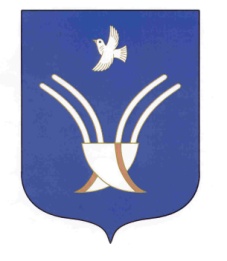    Администрациясельского поселенияЮМАШЕВСКИЙ СЕЛЬСОВЕТмуниципального районаЧекмагушевский районРеспублики Башкортостан452227, с.  Юмашево, ул.  Советская. 10тел. (34796) 27-2-69, 27-2-24№п/пНаименованиеЕдиница измеренияКоличествоБалансовая стоимость, рублейОстаточная стоимость, рублей1.Погружной насос ЭЦВ 6-6.5-60шт144 500,0044 500,00ИТОГО:44 500,0044 500,00